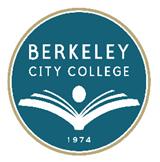 EDUCATION COMMITTEE FOR QUALITY PROGRAMS AND SERVICESAGENDAThursday, February 12, 201512:15 pm – 2:15 pmTLCMembership: Carlos Cortez, Dean Antonio Barreiro, DeanKatherine Bergman, Director of Special Projects-Curriculum Committee Chair or designeeJenny Lowood, Planning for Institutional Effectiveness (PIE) Chair or designee-Roberto Gonzalez, Classified Senate President or designee- Cleavon Smith, Academic Senate President or designee- Joseph Bielanski, Articulation Officer- Allene Young, Counseling Faculty chair or designeeJoshua Boatright, Library Faculty Chair or designee- Gail Pendleton, Assessment and Orientation Coordinator- Fatima Shah, EOPS/CARE CoordinatorBrenda Johnson, Dean James Aganon, Learning Community designeeGabe Winer, Professional Development Chair & Teaching and learning Center CoordinatorWindy Franklin, DSPS Coordinator Maricela Becerra, Learning Disabilities SpecialistDanny McCarty, Associated Students President or designeeDepartment Chair or designee Paula Coil, Transfer and Career Information Center Coordinator            Approve minutes from 11.13.14  - December meeting canceledInfo ItemAPU’s and Spring Planning Timeline - TramFaculty Prioritization – Tram Faculty Advising – Tram/Carlos       Action Item Approve Education Master Plan 2024 Goal and initial indicatorsGoal: “Eliminate the achievement gap and advance student access, equity and success with exemplar programs.Core Indicators: Increase successful course completion to 70% for all studentsIncrease the number of students who receive a certificate, degree and/or transfer by “10”% with no gapsMilestone Indicators for certificate, degree and transfer seeking students.  Increase the number of students who:Enter a program of study & complete a comprehensive Student Ed. Plan (SEP) by end of the 2nd semester.Complete a stackable certificate or 20 transferable units by end of the 1st year, including summerComplete college-level math by end of 3nd semesterParticipate in work-based learning opportunities on and off-campusTaskgroups – 1) Multiple Measures Implementation Team, 2) Education Master Plan  & Program Review Prep, 3) BCC ScholarsInquiry groups – 1) Academic Support Index – what indicators do we have?  What do we want to use? 2) UCLA TAG – honors program at BCC?  Is it feasible?